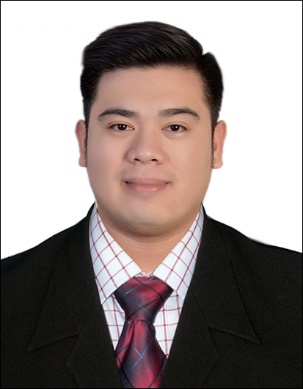 Ramil T. Delos Santos Address: Flat No. 14, bldg. 749, Road 719, Blk.807 Isa Town, Kingdom of Bahrain	Cell no.: 33384746E-mail Address:  ramsdelossantos@yahoo.com.ph CAREER OBJECTIVETo be a part of a dynamic firm where my solid experience in Philippines and Saudi Arabia analytical and interpersonal skills can be applied and developed, promoting continuous personal and professional growth.WORK EXPERIENCEInclusive Dates      :  January 26, 2017 up to presentTitle / Position	: School AdministratorCompany Name	:  Al- Muheet Institute Nuwaidrat Kingdom of BahrainJob Description/Responsibilities:Keep track of student's educational progress and performance.Assist school administrator in running the school in an effective manner.Monitor student fee dues and attendanceMaintain database relating students and their academic progress.Organize and control inventory controls of educational material, tools and kits.Assist teachers and staff in providing simulative learning experiences to students.Communicate student's educational performance to their parents.Initiate and implement safety procedures in school premises.Ensure compliance of school guidelines, principles, laws and rules.Inclusive Dates	:	August 27, 2014 – August 27, 2016Title / Position	:	Administrative AssistantCompany Name	:	Mahara Company		Al Khobar Kingdom of Saudi ArabiaJob Description/Responsibilities:Sort Incoming mails, and courier deliver for distribution Prepare and send outgoing faxes, mail and courier parcelsForward incoming general e-mail to the appropriate staff membersPurchase, receive and store the office supplies ensuring that basic supplies are always availableMake travel, meeting and other arrangements for staffCoordinate the maintenance of office equipmentInclusive Dates	:	January 2011- May 2014Title / Position	:	Administrative AssistantCompany Name	:	Adi Sports Innovators Inc.		Marquee Mall PampangaJob Description/Responsibilities:Sort Incoming mails, and courier deliver for distribution Prepare and send outgoing faxes, mail and courier parcelsForward incoming general e-mail to the appropriate staff membersPurchase, receive and store the office supplies ensuring that basic supplies are always availableMake travel, meeting and other arrangements for staffCoordinate the maintenance of office equipmentInclusive Dates	:	June 2010 – December 2010Title / Position	:	Sales Administrative Company Name	:	Adi Phil Inc.		Marquee Mall PampangaJob Description/Responsibilities:Works with sales department management to provide office support to field representatives. Creating daily sales report Making sales targetInclusive Dates	:	September 2007- February 2008Title / Position	:	Office Assistant Company Name	:	LFN General Upholstery Trading Inc.		Angeles City, Pampanga.Job Description/Responsibilities:Answering telephone calls Maintaining diariesArranging appointmentsTaking messagesTyping and word processingFilling Organizing and servicing meetings (producing agendas and taking minutes)Prioritizing workloadsInclusive Dates	:	November 2006- May 2007Title / Position	:	Sales StaffCompany Name	:	Jollibee Food Corp.		Nepo Mall Angeles City, Pampanga.Job Description/Responsibilities:Efficiently handle cash and credit sales Ensures store cleanliness and maintenance are properly observedQuality shelf organization and stocking maintainedEducational QualificationTertiary	: Holy Angel University	  Bachelor of Science in Management 	  Major in Marketing Management 	  2014 Secondary	: Epza Resettlement High School	  2006Primary        	: Epza Resettlement Elementary School	  2002CHARACTER REFERENCE		Available upon requestPersonal ProfileDate of Birth:		May 02, 1990Place of Birth:		Angeles City, Pampanga, PhilippinesAge:			28 years oldHeight	:		5 Ft. 8 InchesWeight:		105 KgStatus:			SingleI hereby certify that the above information is true and correct to the best of my knowledge and belief.RAMIL T. DELOS SANTOSApplicant